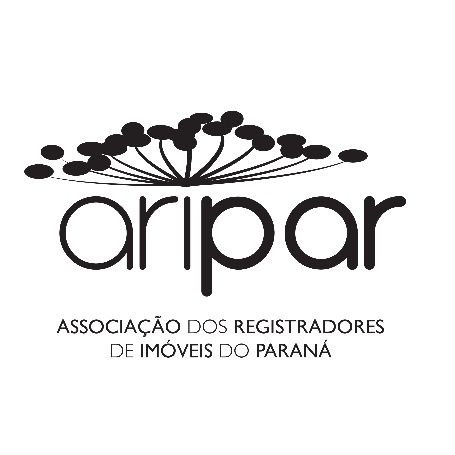 
AVERBAÇÃO DE INCLUSÃO DA INDICAÇÃO FISCALPRENOTAÇÃO: 	MATRÍCULA:Assinale com um “x” apenas se a resposta for POSITIVA( ) O imóvel pertence a esta Serventia?( ) Anexou requerimento?( ) Anexou Declaração do Cadastro Imobiliário atualizada e na via original?( ) Dados da declaração conferem com a matrícula do imóvel? (proprietário, endereço...)( ) Reconhecimento de firma requerimento( ) Confirmou Selo?Declaro que preenchi o presente termo de qualificação registral após analisar o título e a matrícula, responsabilizando-me pelas informações inseridas. O presente termo será digitalizado e vinculado ao Protocolo ___________. Data: __/__/____ Assinatura: _______________Conferido por __________________. MODELO DE ATO A SER PRATICADOAV-(NUMERO_ATO)-(NUMERO_MATRICULA) – (PROTOCOLO) de (DATA_PROTOCOLO) - INCLUSÃO DA INDICAÇÃO FISCAL - Em vista do requerimento contido na Escritura Pública de compra e venda lavrada às fls. _______ do livro _______, em __ de _________de ______, no ___________ que a instrui (arquivada sob nº $T{PROTOCOLO}/$T{ANO_PROTOCOLO}), procedo à presente averbação para consignar que o imóvel a que se refere esta matrícula tem a indicação fiscal nº ____________-. (Emolumentos: __VRC = R$___ – Funrejus: R$___ - vs/ar). cidade, data. ______________, Oficial do Registro: